Смотрите на телеканале «Кинохит»c 25 марта по 31 мартаКонтакты:Пресс-служба ООО «ТПО Ред Медиа»Вероника СмольниковаТел.: +7 (495) 777-49-94 доб. 733Тел. моб.: +7 (988) 386-16-52E-mail: smolnikovavv@red-media.ruБольше новостей на наших страницах в ВК, ОК и Telegram.Информация о телеканале:КИНОХИТ. Телеканал популярного зарубежного кино всех жанров. Входит в премиальный пакет «Настрой кино!». Фильмы с рейтингом 7+ по версии сайтов kinopoisk.ru и imdb.com. Лучшие киностудии мира, лауреаты престижных премий и конкурсов, эталоны жанра. Круглосуточное вещание без рекламы. Производится компанией «Ред Медиа». www.nastroykino.ruРЕД МЕДИА. Ведущая российская телевизионная компания по производству и дистрибуции тематических телеканалов для кабельного и спутникового вещания. Входит в состав «Газпром-Медиа Холдинга». Компания представляет дистрибуцию 39 тематических телеканалов форматов SD и HD, включая 18 телеканалов собственного производства. Телеканалы «Ред Медиа» являются лауреатами международных и российских премий, вещают в 980 городах на территории 43 стран мира и обеспечивают потребности зрительской аудитории во всех основных телевизионных жанрах: кино, спорт, развлечения, познание, музыка, стиль жизни, хобби, детские. www.red-media.ru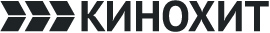 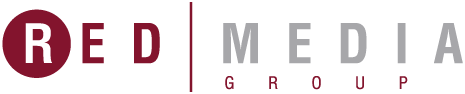 Этому быть!Два абсолютно непохожих человека вынуждены вместе отправиться на юг Франции. Один счастлив не смотря ни на что, другой — вечно недоволен. В конце наполненного приключениями пути они поймут, что не так уж сильно отличаются друг от друга. Иногда стоит оглянуться вокруг и понять, что все познается в сравнении. И тогда жизнь заиграет новыми красками!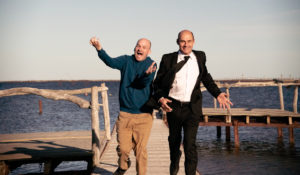 Производство: 2021 г. Франция, ШвейцарияРежиссер: Бернар Кампан, Александр ЖольенВ ролях: Бернар Кампан, Александр Жольен, Тифен Давьо, Жюли-Анна Рот, Ла Касту, Мари Бенати, Мэрилин Канто, Энн-Валери Пайе, София Мануша, Мари ПетьёСмотрите в эфире:25 марта в 01:4027 марта в 03:5530 марта в 02:30Черное золотоСобытия картины разворачиваются где-то на Аравийском полуострове в 30 годы, примерно в то время, когда там была обнаружена нефть. В сюжете переплелись борьба за власть, религия, нефтяная лихорадка и, конечно же, любовь.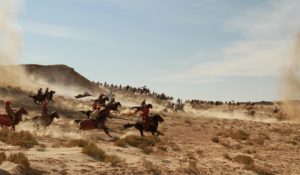 Производство: 2011 г. Франция, Италия, КатарРежиссер: Жан-Жак АнноВ ролях: Антонио Бандерас, Тахар Рахим, Марк СтронгСмотрите в эфире:25 марта в 03:1526 марта в 15:0528 марта в 00:4029 марта в 05:5030 марта в 23:40БоецНевероятная, но реальная история пути к званию чемпиона мира боксера Микки Уорда по кличке Ирландец. Восхождение Уорда было похоже на восхождение легендарного Рокки. Парень из народа, между боями он трудился на дорожных работах. Пережив череду неудач и поражений, Микки сумел снова вернуться на ринг, когда его тренером стал сводный брат Дикки Эклунд, бывший боксер, карьера которого оборвалась из-за пристрастия к наркотикам. Помощь брата, любовь официантки Шарлин, забота матери и несгибаемая воля к победе позволили Уорду взойти на мировой пьедестал…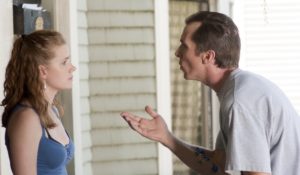 Производство: 2010 г. СШАРежиссер: Дэвид О. РасселлВ ролях: Марк Уолберг, Кристиан Бэйл, Эми Адамс, Мелисса Лео, Джек МакГи, Мики О’Кифи, Мелисса МакМикин, Бьянка Хантер, Эрика МакДермотт, Джилл КвиггСмотрите в эфире:25 марта в 05:2526 марта в 01:5027 марта в 08:30НапроломОрбитальная станция MS1 — крупнейшая космическая тюрьма, где в анабиозе содержатся тысячи опасных преступников. Ходят слухи, что над погруженными в искусственный сон узниками проводятся противозаконные эксперименты. С расследованием на станцию отправлена комиссия во главе с Эмили Уорнок, дочерью президента США.Неожиданно ситуация выходит из-под контроля, и вся станция оказывается захвачена уголовниками. Спецагент Сноу, несправедливо обвиненный в государственной измене, получает задание проникнуть в самую неприступную тюрьму во Вселенной и спасти Эмили. Это его единственный шанс вернуть себе доброе имя и получить свободу.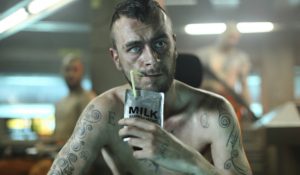 Производство: 2012 г. ФранцияРежиссер: Джеймс Мэтер, Стивен Ст. ЛеджерВ ролях: Гай Пирс, Мэгги Грэйс, Винсент Риган, Джозеф Гилган, Ленни Джеймс, Петер Стормаре, Джеки Идо, Тим Плестер, Марк Танкерсли, Энн-Соленн ХаттеСмотрите в эфире:25 марта в 07:15Тревожный вызовФильм расскажет про оператора колл-центра 911, куда поступает звонок от девочки-подростка, ставшей жертвой маньяка. Героине предстоит столкнуться со своими кошмарами, чтобы спасти девушку.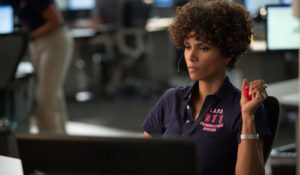 Производство: 2013 г. СШАРежиссер: Брэд АндерсонВ ролях: Холли Берри, Эбигейл Бреслин, Моррис ЧестнатСмотрите в эфире:25 марта в 08:4527 марта в 02:3028 марта в 04:50Обитель проклятыхМолодой и крайне симпатичный доктор Эдвард, выпускник Оксфорда, прибывает на работу в психиатрическую клинику, где его никто не ждёт. Его внимание сразу привлекает красивая леди миссис Грэйвз, оказавшаяся здесь за покушение на убийство истязавшего её мужа. Директор лечебницы применяет странные на взгляд официальной медицины методы лечения и даже водит дружбу с некоторыми пациентами. Но вскоре Эдварду предстоит понять, что это — далеко не самое необычное, что таится в стенах больницы.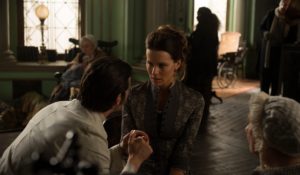 Производство: 2014 г. СШАРежиссер: Брэд АндерсонВ ролях: Кейт Бекинсейл, Джим Стёрджесс, Бен КингслиСмотрите в эфире:25 марта в 10:10ДрайвВеликолепный гонщик — при свете дня он выполняет каскадерские трюки на съёмочных площадках Голливуда, а по ночам ведет рискованную игру. Но один опасный контракт — и за его жизнь назначена награда. Теперь, чтобы остаться в живых и спасти свою очаровательную соседку, он должен делать то, что умеет лучше всего — виртуозно уходить от погони…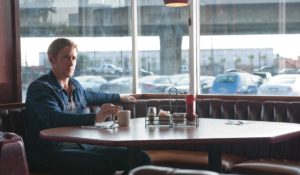 Производство: 2011 г. СШАРежиссер: Николас Виндинг РефнВ ролях: Райан Гослинг, Кэри Маллиган, Брайан Крэнстон, Альберт Брукс, Оскар Айзек, Кристина Хендрикс, Рон Перлман, Расс Тэмблин, Джефф Вульф, Джеймс БибериСмотрите в эфире:25 марта в 12:0027 марта в 06:5029 марта в 09:4531 марта в 01:50Поезд на ЮмуПосле ареста известного бандита Бена Уэйда его банда продолжает угрожать местным жителям. Ветеран Гражданской войны и владелец небольшого ранчо Дэн Эванс соглашается тайно доставить Уэйда в ближайший город с железнодорожной станцией, чтобы того доставили на поезде в форт Юма. Как только они останавливаются в гостинице, становится очевидным, что тайна раскрыта, и за обоими начинается охота…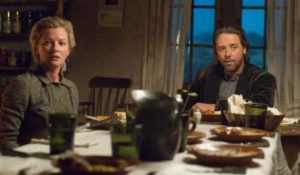 Производство: 2007 г. СШАРежиссер: Джеймс МэнголдВ ролях: Рассел Кроу, Кристиан Бэйл, Логан Лерман, Даллас Робертс, Бен Фостер, Питер Фонда, Кевин Дюран, Алан Тьюдик, Люче Рэйнс, Гретхен МолСмотрите в эфире:25 марта в 13:3527 марта в 00:4028 марта в 11:2030 марта в 11:05Разумное сомнениеБлестящий обвинитель Мартин Хантер, посадивший за решётку рекордное количество преступников, является бесспорным кандидатом на победу в выборах губернатора. Но когда молодой честолюбивый журналист, Си Джей Николас начинает исследовать дела Хантера, он обнаруживает фальсификации свидетельских показаний. Начиная опасную игру в кошки - мышки с Хантером, Си Джей становится подозреваемым в убийстве, чтобы вывести коррумпированного политика на чистую воду.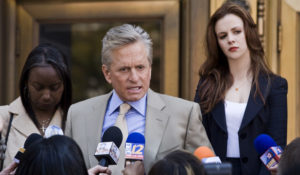 Производство: 2009 г. США, Саудовская АравияРежиссер: Питер ХайамсВ ролях: Джесси Меткалф, Эмбер Тэмблин, Майкл ДугласСмотрите в эфире:25 марта в 15:3527 марта в 11:5528 марта в 22:3030 марта в 15:0531 марта в 11:05ВальдоЧастный детектив, расследуя убийство супруги эксцентричной звезды, обращается за помощью к бывшему полицейскому Чарли Вальдо, который после громкого скандала ушел со службы и поселился в лесу.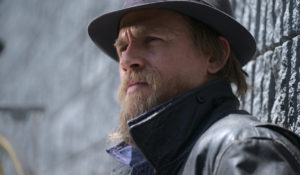 Производство: 2021 г. СШАРежиссер: Тим КиркбиВ ролях: Чарли Ханнэм, Мэл Гибсон, Люси Фрай, Руперт Френд, Морена БаккаринСмотрите в эфире:25 марта в 17:10Трасса 60В легендах и мифах есть персонажи, главная задача которых – исполнять желания. У арабов – это джинны, у ирландцев – лепреконы, у китайцев – драконы, у европейцев – феи и лесные духи. А в Америке есть некто О. Ж. Грант – довольно странный и забавный человек, который тоже может исполнить любое Ваше желание. Но будьте осторожны – он очень проказлив! Вот его-то и встречает однажды Нейл Оливер.Нейл вполне доволен своей жизнью: у него обеспеченные родители, симпатичная невеста и впереди блестящая карьера юриста. Но с недавних пор по ночам ему стала сниться загадочная девушка, которую он никак не может выбросить из головы.Чудаковатый Грант приглашает Нила совершить поездку по таинственной автостраде 60, которой нет ни на одной карте США. И Нейл бросает все и пускается в самое невероятное и рискованное путешествие в своей жизни, решив, во что бы то ни стало разыскать незнакомку из своих снов.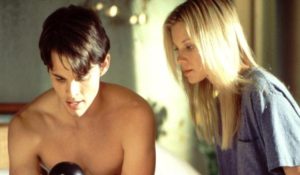 Производство: 2002 г. Канада, СШАРежиссер: Боб ГейлВ ролях: Джеймс Марсден, Гари Олдман, Эми СмартСмотрите в эфире:25 марта в 19:0027 марта в 17:0529 марта в 07:5530 марта в 18:30На граниЭкс-полицейский, обвиняемый в преступлении, которого он якобы не совершал, собирается покончить жизнь самоубийством, сбросившись с крыши одного из отелей на Манхэттене. С ним в переговоры вступает психолог нью-йоркской полиции. Напряжение нарастает с каждой минутой, на площадь стягиваются наряды спецподразделений, толпа оглашается женскими криками. А в это время на месте происшествия, прямо под носом у полиции, совершается грандиозное ограбление века: неизвестные похищают уникальные бриллианты...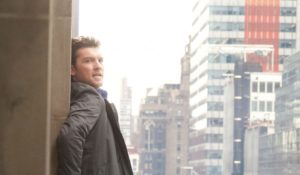 Производство: 2012 г. СШАРежиссер: Асгер ЛетВ ролях: Сэм Уортингтон, Элизабет Бэнкс, Джейми БеллСмотрите в эфире:25 марта в 20:5027 марта в 05:2028 марта в 09:4530 марта в 20:20Эйр АмерикаКто сказал что Вьетнам – это страшно? Может быть  для кого-то, но не для них! Контрабанда, ЦРУ, приключения – что может быть лучше для двух бесшабашных пилотов! Они готовы доставить что угодно, кого угодно – им все нипочем, лишь бы платили.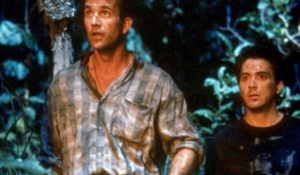 Производство: 1990 г. СШАРежиссер: Роджер СпоттисвудВ ролях: Мэл Гибсон, Роберт Дауни мл., Нэнси ТрэвисСмотрите в эфире:25 марта в 22:2527 марта в 15:20За пределами законаДэн Сакс - полицейский под прикрытием. Он внедряется в банду байкеров, чтобы иметь возможность проконтролировать крупную операцию по поставке наркотиков. Чтобы заслужить доверие главаря, новичок должен совершать преступления наравне с членами группировки. Как далеко зайдет Дэн и каковы будут его «пределы закона»?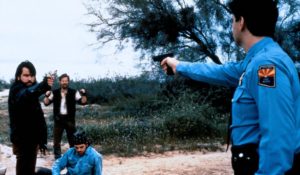 Производство: 1993 г. СШАРежиссер: Ларри ФергусонВ ролях: Чарли Шин, Линда Фиорентино, Майкл МэдсенСмотрите в эфире:26 марта в 00:10ЛегендаФильм расскажет историю близнецов Реджи и Ронни Крэй, культовых фигур преступного мира Великобритании 1960-х. Братья возглавляли самую влиятельную бандитскую группировку Ист-Энда. В их послужном списке: вооруженные грабежи, рэкет, поджоги, покушения, убийства и собственный ночной клуб, куда доезжали даже голливудские знаменитости. Среди их жертв — криминальные авторитеты Джек МакВитти и Джордж Корнелл.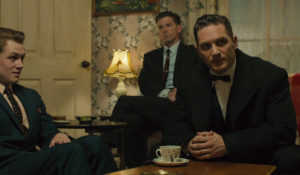 Производство: 2015 г. Великобритания, США, ФранцияРежиссер: Брайан ХелгелендВ ролях: Том Харди, Эмили Браунинг, Дэвид ТьюлисСмотрите в эфире:26 марта в 04:15, 22:3528 марта в 02:4530 марта в 13:00Жизнь Дэвида ГейлаДэвид Гейл - человек, который пробовал жить в соответствии со своими принципами, но, в причудливом повороте судьбы, этот преданный отец, популярный профессор и ярый противник смертной казни окажется в камере смертников за убийство активистки Констанции Харравей. За три дня до исполнения приговора Гейл соглашается дать интервью репортеру Битси Блум.Но журналистка вскоре понимает, что ее участие в этом деле не ограничится одним интервью и что жизнь человека находится в ее руках. Поставив на кон свою собственную безопасность, она начинает расследовать те ужасные события, которые окружали смерть Констанции.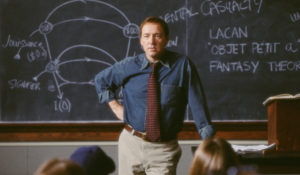 Производство: 2002 г. США, Германия, ВеликобританияРежиссер: Алан ПаркерВ ролях: Кевин Спейси, Кейт Уинслет, Лора ЛинниСмотрите в эфире:26 марта в 06:1528 марта в 13:1529 марта в 22:5531 марта в 05:40Мистер ПипИстория мистера Уоттса, последнего белого парня в Бугенвиле. Он открывает школу и читает детям свой любимый роман — Большие надежды Чарльза Диккенса. Это помогает ему наладить связь с ними и помочь разобраться в собственных проблемах.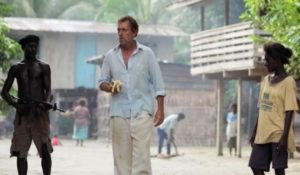 Производство: 2012 г. Папуа - Новая Гвинея, Австралия, Новая ЗеландияРежиссер: Эндрю АдамсонВ ролях: Хью Лори, Xzannjah Matsi, Хилсвиль Джоэль, Эйка Дарвилл, Керри Фокс, Флоренс Корокоро, David Kaumara, Kausibona Mel, Sam Simina, Marcellin Ampa'oiСмотрите в эфире:26 марта в 08:2027 марта в 22:55БеглецПосле выполнения диверсионной операции в Иране оперативник ЦРУ Том Харрис, работающий под прикрытием, готовится к следующему заданию на территории Афганистана. Но в результате утечки информации подлинная личность Тома становится известна спецслужбам Ирана, Афганистана и Пакистана, которые бросают все силы на его поимку. Теперь у Харриса есть лишь 30 часов, чтобы преодолеть расстояние в 400 миль и с местным переводчиком добраться до точки эвакуации, которая находится в Кандагаре.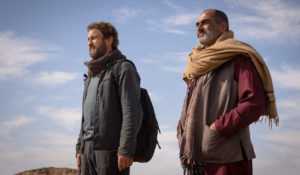 Производство: 2023 г. США, Саудовская АравияРежиссер: Рик Роман ВоВ ролях: Джерард Батлер, Навид Негабан, Трэвис Фиммел, Бахадор Фолади, Али ФазалСмотрите в эфире:26 марта в 10:0528 марта в 07:5530 марта в 04:0031 марта в 09:15Лучшая жизньТрогательная, проникновенная  история о том, как далеко может зайти человек, чтобы вырвать у судьбы шанс на лучшую жизнь для своих близких. Иммиграционные агенты и бандитские группировки – все против него. Но в борьбе за судьбу ребенка любящий родитель готов пройти через невозможное… Ему слишком хорошо известно, как легко в этом городе потерять все и сразу.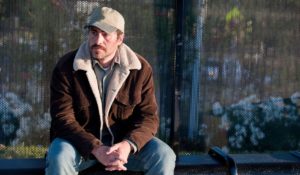 Производство: 2011 г. СШАРежиссер: Крис ВайцВ ролях: Демиан Бишир, Эдди ’Пайолин’ Сотело, Хоакин КосиоСмотрите в эфире:26 марта в 12:0028 марта в 06:2030 марта в 01:0031 марта в 07:45РазрушениеКогда Дэвис узнал, что его жена умерла, он захотел купить шоколадные конфеты в торговом автомате, но пачка застряла. Пытаясь выяснить, почему он ничего не чувствует по поводу смерти жены, Дэвис начинает писать длинные письма в обслуживающую торговые автоматы фирму. А в письмах он рассказывает о себе и об отношениях с погибшей женой. Скоро ему отвечает Карен, менеджер компании. Попутно Дэвис понимает, что ему совершенно необходимо разобрать холодильник, разломать кабинку туалета, рабочий компьютер и разрушить собственный дом.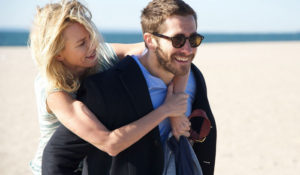 Производство: 2015 г. СШАРежиссер: Жан-Марк ВаллеВ ролях: Джейк Джилленхол, Наоми Уоттс, Крис КуперСмотрите в эфире:26 марта в 13:3027 марта в 10:2029 марта в 00:1030 марта в 05:55Искатель водыДействие фильма разворачивается в 1919 году. Это история об австралийце, который отправляется на полуостров Галлиполи, где во время Первой мировой войны проходила ожесточенная битва, чтобы разыскать тела своих погибших сыновей. И неожиданно для себя он обретает надежду там, где и не мыслил ее найти.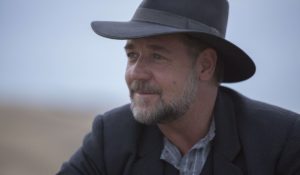 Производство: 2014 г. Австралия, США, ТурцияРежиссер: Рассел КроуВ ролях: Рассел Кроу, Ольга Куриленко, Йылмаз Эрдоган, Джай Кортни, Дилан Джорджиадес, Джем Йылмаз, Жаклин МакКензи, Райан Корр, Майкл Дорман, Кристофер СоммерсСмотрите в эфире:26 марта в 17:1527 марта в 13:3529 марта в 01:4530 марта в 07:30Враг государстваКаждое мгновение своей жизни человек находится на виду, даже когда он уверен, что его никто не видит. В руки преуспевающего адвоката Роберта Дина попала страшная улика, разоблачающая высокопоставленного чиновника. Но секретная служба узнала об этом раньше Роберта и немедленно приняла меры. В ход пошли новейшие технологии: в современном мире не нужно быть магом, чтобы изменить человеческую судьбу, - достаточно просто подойти к компьютеру. За считанные дни из законопослушного гражданина Дин превратился в опасного преступника, на которого была объявлена настоящая охота. Когда адвокат найдет союзников и передаст им таинственную улику, полетят многие головы... если до этого он не лишится своей...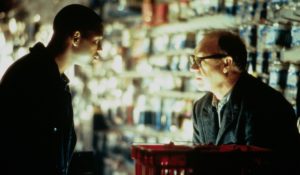 Производство: 1998  г. СШАРежиссер: Тони СкоттВ ролях: Уилл Смит, Джин Хэкмен, Джон ВойтСмотрите в эфире:26 марта в 19:0028 марта в 16:5529 марта в 12:5531 марта в 18:30База «Клейтон»Форт Клейтон — последняя американская военная база на Панамском канале. Во время секретной тренировочной миссии ураган настигает в джунглях группу спецназовцев и их легендарного инструктора Нэйтана Веста.Противоречивые показания двух вернувшихся на базу солдат ещё больше запутывают дело. Для расследования обстоятельств мистического исчезновения отряда приглашают агента отдела по борьбе с наркотиками Харди. Те, кто уцелел, не могут объяснить — в наркотиках ли дело… Или в чем-то другом. Все лгут…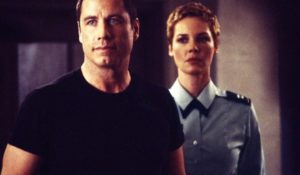 Производство: 2003 г. США, ГерманияРежиссер: Джон МакТирнанВ ролях: Джон Траволта, Сэмюэл Л. Джексон, Конни Нильсен, Тим Дейли, Джованни Рибизи, Брайан Ван Холт, Тэй Диггз, Дэш Майок, Кристиан де ла Фуэнте, Роселин СанчесСмотрите в эфире:26 марта в 21:0528 марта в 15:2029 марта в 11:2531 марта в 20:35Джон Уик 2Когда бывший коллега Джона решает взять под свой контроль таинственную гильдию убийц, Уик вынужден выйти из отставки. Ведомый кровавой клятвой Джон отправляется в Рим, где ему придется сразиться с одними из самых опасных киллеров в мире.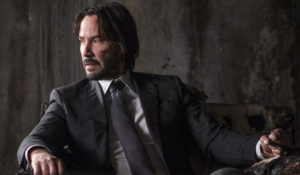 Производство: 2016 г. СШАРежиссер: Чад СтахелскиВ ролях: Киану Ривз, Риккардо Скамарчо, Иэн МакШейнСмотрите в эфире:27 марта в 19:0029 марта в 15:0031 марта в 14:30Джон Уик 3Суперкиллер Джон Уик после нарушения кодекса тайной гильдии ассасинов получает статус изгоя – экскомьюникадо. За его голову назначена цена в 14 миллионов долларов, и армия самых жестоких профессиональных убийц со всего мира открывает на него кровавую охоту.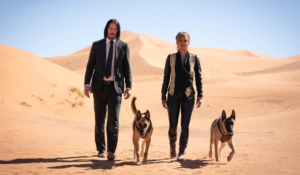 Производство: 2019  г. СШАРежиссер: Чад СтахелскиВ ролях: Киану Ривз, Холли Берри, Иэн МакШейнСмотрите в эфире:27 марта в 20:5529 марта в 16:5531 марта в 16:25Орел Девятого легионаII век нашей эры. Молодой центурион Маркус Акила прибывает из Рима на Британские острова и отправляется в горы Шотландии на поиски пропавшего 20 лет назад легендарного Девятого легиона, которым командовал его отец… Дикие племена и непредсказуемые опасности стоят на пути героя, но он во чтобы то ни стало должен найти след римских воинов и спасти главный символ легиона — Орла Девяти.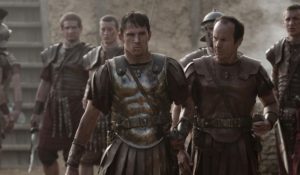 Производство: 2010 г. СШАРежиссер: Кевин МакдональдВ ролях: Ченнинг Татум, Джейми Белл, Дональд Сазерленд, Марк Стронг, Дэкин Мэтьюз, Иштван Гёз, Бенце Герё, Дэнис О’Хэр, Пол Риттер, Жолт ЛаслоСмотрите в эфире:28 марта в 19:0030 марта в 16:4531 марта в 12:45Ограбление на Бейкер-СтритФильм основан на реальных событиях, происходивших в Великобритании в 1971 году. После 35 лет забвения мы наконец узнаем об одном из самых легендарных ограблений банка в истории Великобритании, когда не было произведено ни одного ареста и не было найдено ни малейшего следа похищенных денег.Налёт на банк на Бейкер Стрит был инициирован высокопоставленными официальными лицами, пытающимися добраться до заветной банковской ячейки, в которой хозяйка одного из известнейших борделей Лондона хранила секретную информацию. Теперь запрет на разглашение информации об этом ограблении снят британским правительством, и перед нами открывается красочная, лихо закрученная история, полная тайн, сюрпризов и неожиданных поворотов.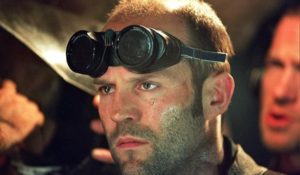 Производство: 2008 г. Великобритания, США, АвстралияРежиссер: Роджер ДональдсонВ ролях: Джейсон Стэйтем, Саффрон Берроуз, Стивен Кэмпбелл Мур, Дэниэл Мейс, Джеймс Фолкнер, Алки Дэвид, Майкл Джибсон, Джорджия Тейлор, Ричард Линтерн, Питер БоулзСмотрите в эфире:28 марта в 20:4530 марта в 21:55УцелевшийАфганистан, 2005 год. Команда американских спецназовцев получает задание обезвредить известного лидера талибов Ахмада Шаха. Попав в ловушку, солдаты принимают неравный кровопролитный бой…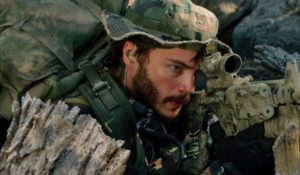 Производство: 2013 г. СШАРежиссер: Питер БергВ ролях: Марк Уолберг, Тейлор Китч, Эмиль Хирш, Бен Фостер, Эрик Бана, Александр Людвиг, Али Сулиман, Сэмми Шейк, Юсуф Азами, Рич ТингСмотрите в эфире:29 марта в 03:5031 марта в 03:45К-19Фильм основан на реальных событиях, произошедших с первой атомной советской подводной лодкой, которая потерпела аварию из-за неполадок в атомном реакторе в 1961 году. К-19 - это зримое свидетельство героизма русских моряков, которые служили на этой подводной лодке.Фильм демонстрирует героизм капитана Алексея Вострикова, который в разгар холодной войны берет на себя командование атомной подводной лодкой К-19 вместо ее первого капитана Михаила Поленина. Миссия Вострикова - быстро подготовить подлодку к погружению, чего бы это ни стоило.Но Востриков, Поленин и члены экипажа К-19 не могли себе вообразить всего, что от них ожидалось. Они не могли представить, какой ценой обойдется для них стремительность подготовки субмарины к погружению...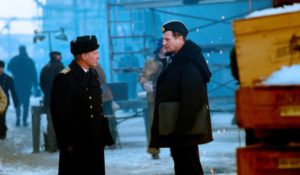 Производство: 2002 г. Великобритания, Германия, СШАРежиссер: Кэтрин БигелоуВ ролях: Харрисон Форд, Лиам Нисон, Питер СарсгаардСмотрите в эфире:29 марта в 19:0031 марта в 22:05Король говорит!Сюжет ленты расскажет о герцоге, который готовится вступить в должность британского короля Георга VI, отца нынешней королевы Елизаветы II. После того, как его брат отрекается от престола, герой неохотно соглашается на трон. Измученный страшным нервным заиканием и сомнениями в своих способностях руководить страной, Георг обращается за помощью к неортодоксальному логопеду по имени Лайонел Лог.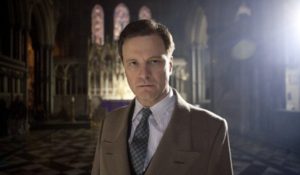 Производство: 2010 г. Великобритания, США, АвстралияРежиссер: Том ХуперВ ролях: Колин Фёрт, Джеффри Раш, Хелена Бонем Картер, Гай Пирс, Тимоти Сполл, Энтони Эндрюс, Майкл Гэмбон, Клэр Блум, Дерек Джекоби, Дженнифер ИлиСмотрите в эфире:29 марта в 21:0530 марта в 09:15